Math Review Week #19~Day 1                  Name________________________1. I am sending 30 birthday invitations. I’ve already written 20 of them. How many do I have left to write?   30 - 20 = __________ . Write the number 245 in expanded notation:   _______ + ______ + ______True or False    6 + 9 = 4 + 74. Write a number that is 100 more and 100 less than the number:  453 _______ ,453, ________Put these numbers in order from least to GREATEST:  44   67   23   88                         ________, ________, _________, __________     Mental Math ______________________________________________________________________________________________________________________________________________Math Review Week #19~Day 2                  Name________________________Solve to fill in the blanks: 12 - 8 = ______                  _____+ 8 = 122. Use the associative property to solve: (4+9) + 2 = ______+______3. Circle the equation that does not belong in the fact family (7, 5, 12)7 + 5 = 12,        5 + 7 = 12,          12 - 2 = 10,         12 - 5 = 74. Circle all numbers that are LESS than 100:  120   87   45   1   14   75   230Count on. You’ve baked 44 cupcakes for the bake sale. You bake 4 more. How many did you bake all together?  ___________Mental Math ______________________Math Review Week #19~Day 3                  Name________________________1. Use the number line to count back.   26 - 9 = ______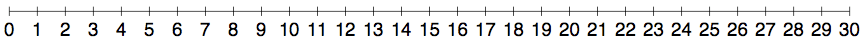 Write the expanded notation for:  147= _______ + _______ + _______Solve: 33 + 5 = ________.                                                  4. Fill in the number of Hundreds, Tens and Ones for the following number:	193: ______H  _______T  _______O5. Circle the correct symbol to make the sentence correct:  56    <    >    =   65Mental Math ______________________________________________________________________________________________________________________________________________Math Review Week #19~Day 4                  Name________________________The weather man said it would rain for 13 days. It has already rained 4 days. How many days of rain are left?   13 - 4  = __________ . Start at 4. Count on 2. What answer do you get? Create a number sentence. ______             ______           _______I have 3 HUNDREDS, 5 TENS, and 0 ONES. What number am I?               __ __ __                 Write the equations that belong in this fact family: (5, 8, 13)______+______=______     ______-______=______     ______+______=______     ______-______=______                 5. Complete the following sentence:   68 < _______          97   43    39   60                              Mental Math ______________________Math Review Week #19~Friday Five           Name________________________1. Put the numbers in order from least to GREATEST:  44   67   23   88     _____________, ___________, ___________, ___________                                               2. Count on.  You’ve baked 44 cupcakes for the bake sale. You bake 4 more. How many did you bake all together?  __________ 3. Fill in the number of Hundreds, Tens and Ones for the following number:193: ______H  _______T  _______O4. Circle the correct symbol to make the sentence correct:  56    <    >    =   655. Solve to fill in the blanks: 12 - 8 = ______							    _____+ 8 = 12Mental Math ______________________Math Review Week #20~Day 1                  Name________________________Using place value blocks, show the number 142. Write the number 388 in expanded notation:   ______ + ______ + ______Fill in the correct symbol to make the sentence correct:   156  ______ 1784. Find the unknown number in the following equation:    _____  =  19 - 2Put these numbers in order from Greatest to least:   44  67  23  88       ___________, _________, __________, __________                                              Mental Math ______________________________________________________________________________________________________________________________________________Math Review Week #20~Day 2                  Name________________________Use the number line to count back.  14 - 4 =___________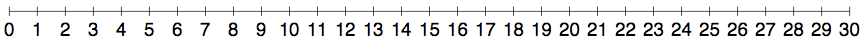 2. Use the commutative property to solve: If 9 + 7 = _____, then _____+ 9 = 163.  Solve for the missing number: 5 + ____ +  2 = 104. Count by 2’s:  40, 42, _____,  ______,  48, ______ Subtract. The pet store had 11 mice. I bought 6 mice. How many mice are left in the pet store?     ______ - ______ = _______                         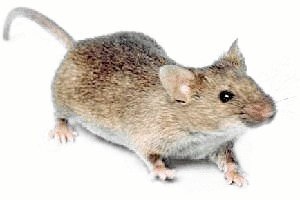 Mental Math ______________________Math Review Week #20~Day 3                  Name________________________1. Use the number line to count on.   17 + 13 = ______Circle the correct expanded notation for 124:       100+20+4     100+24   3. Find the unknown number in the following equation:    _____  =  7 - 14. Complete the following sentence:   42 = _______         5. If you held a marker in your hand, would it be shorter or longer than your hand?________Mental Math ______________________________________________________________________________________________________________________________________________Math Review Week #20~Day 4                  Name________________________Skip count by 5’s:  45, ______, 55, ______, _______                    What number is this? ______________  3. Circle the equations that belong in this fact family: (3, 4, 7)             3+4=7      7-7=0      7-3=4      4+3=7       3+7=10       Use the number line to count on and solve the problem.   6 + 19 = _______                             5. How many paperclips long is the line? ________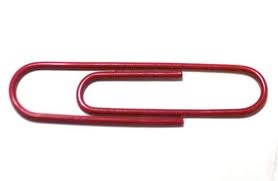 Mental Math ______________________Math Review Week #20~Friday Five           Name________________________Using place value blocks, show the number 142.2. Put the numbers in order from least to Greatest:    50    78    46    13________, ________, ________, _________3. Use the number line to count on.   17 + 13 = ______4. If you held a marker in your hand, would it be shorter or longer than your hand?________________5. Circle the equations that belong in this fact family: (3, 4, 7)             3+4=7      7-7=0      7-3=4      4+3=7       3+7=10 Mental Math ______________________Math Review Week #21~Day 1                  Name________________________Draw a circle. Divide it in thirds. Color 1/3. Write the number 129 in expanded notation:  ______ + ______ + ______Use the number line to count back and solve the problem.  20 - 7 = ______4. Create an AABC pattern using simple shapes_________, __________, ________, ________, _________, ________Fill in the missing number to make the equation correct:    1 + ____= 10Mental Math ______________________________________________________________________________________________________________________________________________Math Review Week #21~Day 2                  Name________________________Count back to solve the problem.  16 - 8 = ______Put the numbers in order from least to GREATEST:  23  55   18   76____________<____________<_____________<____________3. Circle the sentence that is true:   a. The dotted line is longer than the solid line.---------------------------------------------b. The solid line is longer than the dotted line.4. Fill in the missing number to make the equation correct:                          8 + 4 = 12  so   4 + ____= 12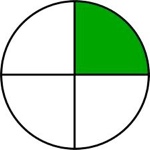 5. What fraction of the circle is shaded? _________ Mental Math ______________________Math Review Week #21~Day 3                  Name________________________1. Count on and solve the problem.   36 + 8 = ______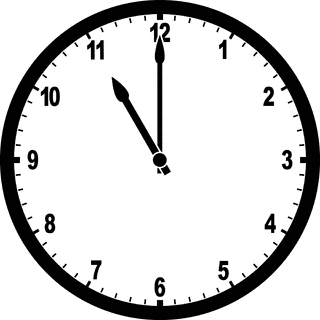 What time is shown on the clock? _______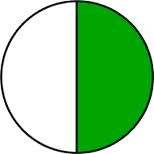 3. What fraction of the circle is shaded?______4. Circle all numbers that are EQUAL to  54:    14   56   54   4   45   54   154  Fill in the missing number to make the equation correct:      9= ___- 2Mental Math ______________________________________________________________________________________________________________________________________________Math Review Week #21~Day 4                  Name________________________1. Count on and solve the problem.   6 + 15 = _______Use the associative property to solve:                                4 + (1 + 9)= 14  so  4 + ___= 14  3. Circle the equations that don’t belong in this fact family: ( 4, 6, 10)             6+4=10      10-10=0      10-6=4      4+6=10       6+10=16     Complete the following sentence:   77 < _______          78    34    65   485.  There are 3 fish.  Ann is short. Kate is shorter. Mary is the shortest. Circle Kate.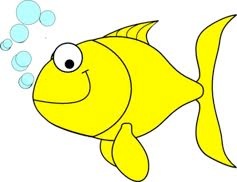 Mental Math ______________________Math Review Week #21~Friday Five           Name________________________1. Use the number line to count back and solve the problem.  20 - 7 = ______What fraction of the circle is shaded?______3. Fill in the missing number to make the equation correct:      9= ___- 24. Circle all numbers that are EQUAL to  54:    14   56   54   4   45   54   154 5. Use the associative property to solve:                                4 + (1 + 9)= 14  so  4 + ___= 14Mental Math ______________________Math Review Week #22~Day 1                  Name________________________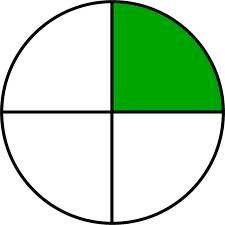 Circle the correct fraction:                          1            1              1  					                      5            4              3Skip count by 10’s: ______, _______, 40, 50, _______John sorted these shapes:                 What is his sorting rule?       a. square shapes      b. shapes with 4 vertices     4.  How many paperclips long is the line? ________Write the number 365 in expanded notation:   ______ + ______ + _______Mental Math ______________________________________________________________________________________________________________________________________________Math Review Week #22~Day 2                  Name________________________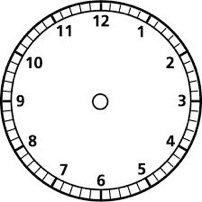 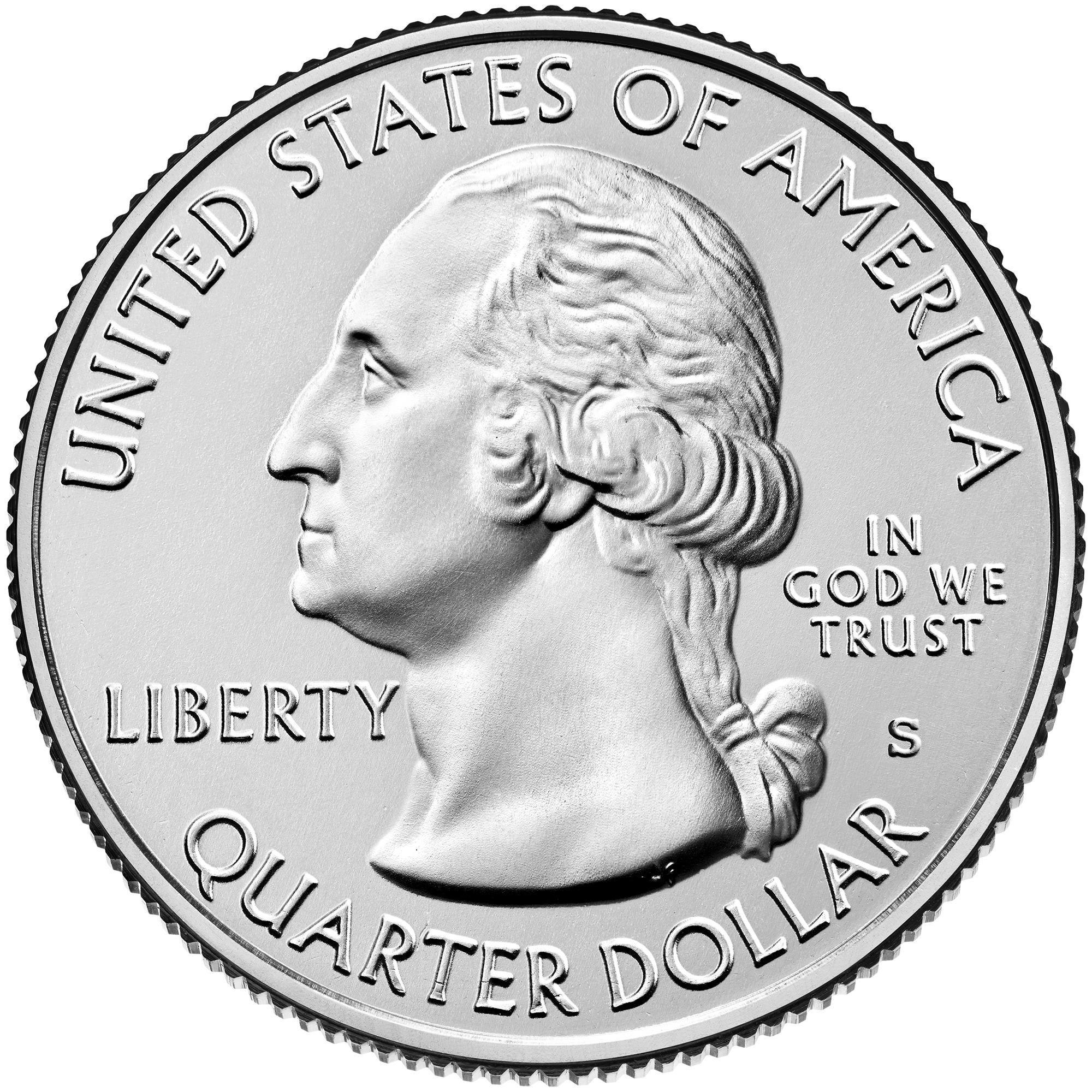   Show 3:00 on the analog clock.                      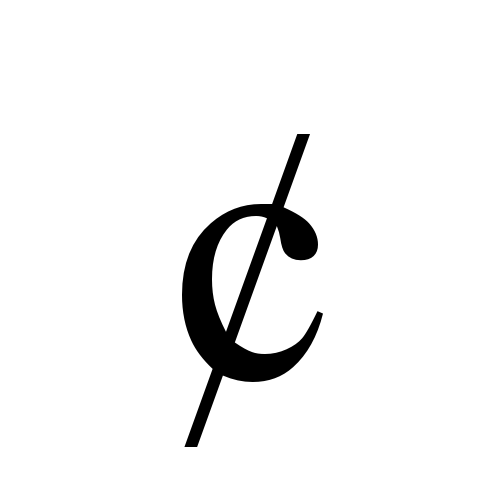 2.  What is the name and value of this coin? ____________ ________Lydia is sorting out the shapes with 4 vertices. Circle the shapes that belong.                                        4. Circle the correct number for 100+40+6:          164        146         6415. Add: 3 + 3 + 2 = ___________Mental Math ______________________Math Review Week #22~Day 3                  Name________________________1.  Circle the picture that shows 1/2:  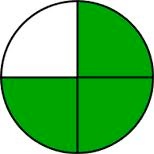 2.  Show 7:30 on the analog clock.    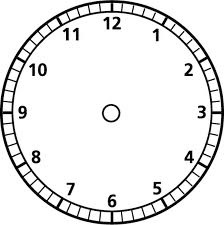 3.  Count forward:  185, 186, 187, ______, ______, ______, ______, ______4.  Count back. ‘X’ the error and correct it.   147, 146, 143, 144, 143, 142 5.  I am a square. Can you put an X on each of my vertices?   Mental Math ______________________________________________________________________________________________________________________________________________Math Review Week #22~Day 4                  Name________________________1.      Circle one:     Half of      /       a quarter of     the circle is shaded.2.  Skip count by 2’s: _____, 12, 14, _____, _____, 203.  John sorted these shapes:                 What is his sorting rule?       a. square shapes      b. large shapes4.  Use the number line to count on and solve the problem.   6 + 15 = _______Complete the following sentence:   88 > _______         Mental Math ______________________Math Review Week #22~Friday Five           Name________________________1. Circle the correct fraction:                          1            1              1  					                      5            4              32. Lydia is sorting out the shapes with 4 vertices. Circle the shapes that belong.                                     3. Show 7:30 on the analog clock. 4. Count back. ‘X’ the error and correct it.   147, 146, 143, 144, 143, 1425. Use the number line to count on and solve the problem.   6 + 15 = _______Mental Math ______________________Math Review Week #23~Day 1                  Name________________________If you held a ruler in your hand, would it be shorter or longer than your hand? _______Use the number line to count back and solve the problem. 17 - 4 = ________Is this equation TRUE or FALSE? _________ 7 = 9 – 14. Circle the correct expanded notation for 142:       100+44+2   100+40+2                                           Which of the following equations are true and which are false?   6+1= 6 -1              7= 8-1                 4+1= 5+2           5+2 = 2+5  Mental Math ______________________________________________________________________________________________________________________________________________Math Review Week #23~Day 2                  Name________________________ Order these numbers from least to Greatest:    14    55     87    63             _________,    _________,    _________,    _________2.  Which coin is worth 5 cents? ______________ True or false:  52 = 25  _________   I have 2 HUNDREDS, 0 TENS, & 0 ONES. What number am I? __ __ __5.  Show half past 3 on the clock:   Mental Math ______________________Math Review Week #23~Day 3                  Name________________________There are 3 elephants.  Bob is short. Zane is shorter. Troy is the shortest. Circle Bob.                            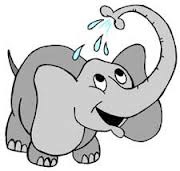 2.  Is this equation TRUE or FALSE? _________ 7 = 9 – 4                            3. Subtract. 12 flowers bloomed. 9 didn’t get any water and wilted. How many are still growing strong?      ______ - ______ = _______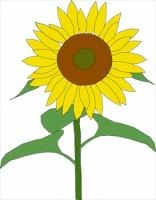 4.  Count forwards:  217, 218, ______, ______, ______, ______, ______5.  Use the number line to count on and solve the problem.  3 + 15 = _______Mental Math ______________________________________________________________________________________________________________________________________________Math Review Week #23~Day 4                  Name________________________Count backwards: 197, 196, 195, ______, ______, ______, ______, ______2.  Show half past 7 on the clock:        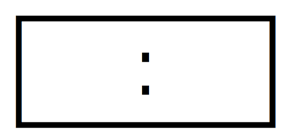 3.           Circle the number:   143      118       134Fill in the missing number to make the equation correct: 3 + ____= 8 I have 1 HUNDREDS, 9 TENS, & 7 ONES. What number am I? __ __ __Mental Math ______________________Math Review Week #23~Friday Five           Name________________________1. Is this equation TRUE or FALSE? _________ 7 = 9 – 1  2. Show half past 3 on the clock:          3. Subtract. 12 flowers bloomed. 9 didn’t get any water and wilted. How many are still growing strong?      ______ - ______ = _______4. There are 3 elephants.  Bob is short. Zane is shorter. Troy is the shortest. Circle Bob.                            5. I have 1 HUNDREDS, 9 TENS, & 7 ONES. What number am I? __ __ __Mental Math ______________________Math Review Week #24~Day 1                  Name________________________ Circle the equations that belong in this fact family: (5, 6, 11)             11-5=6      5+5=10      5+6=11      11-6=5       11-0=112.  Fill in the missing number to make the equation correct:    4 - _____= 4Which is the greatest?        123        32         132         234. Circle the correct expanded notation for 156:       100+50+6        100+56                                          There is a tree in between two houses.  Draw a house that is shorter than the tree on the left.   Draw a house that is taller than the tree on the right.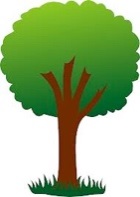 Mental Math ______________________________________________________________________________________________________________________________________________Math Review Week #24~Day 2                  Name________________________1.  Write the equations that belong in this fact family: (4, 5, 9)______+______=______     ______-______=______     ______+______=______     ______-______=______   2. Circle the equation that is true?                   3 + (7 + 3)= 13 or (7 + 3) +2 = 13Choose a number to make the statement true:   46   <  ____     56    23    454.  We go to recess at nine thirty.  Which clock is correct?  9:35     9:30    9:405.  Fill in the missing number to make the equation correct: 12= ______- 4Mental Math ______________________Math Review Week #24~Day 3                  Name________________________There are 3 elephants.  Bob is short. Zane is shorter. Troy is the shortest. Circle Zane.                            2. Fill in the missing number to make the equation correct:     9 + _____= 9                              3. I have 9 ONES, 4 TENS, & 3 HUNDREDS. What number am I? __ __ __  The teacher sharpened 7 pencils. Some of them broke. There are 2 sharpened pencils left. How many are broken?                                                      7 - ______ = 2Is this equation TRUE or FALSE? _________ 1 + 1 + 3 =7Mental Math ______________________________________________________________________________________________________________________________________________Math Review Week #24~Day 4                  Name________________________Fill in the missing number to make the equation correct:   5 + _____= 16 2.  Is your desk shorter or longer than the door? _______3. Circle the correct expanded notation for 78:       100+70+8   80+7    70+8                                       Joey scored 3 runs.  Julie scored some more runs.  They scored 7 runs all together. How many runs did Julie score?  3 + _____ = 75. What time does the clock show?   _______________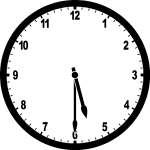 Mental Math ______________________Math Review Week #24~Friday Five           Name________________________1. There is a tree in between two houses.  Draw a house that is shorter than the tree on the left.   Draw a house that is taller than the tree on the right.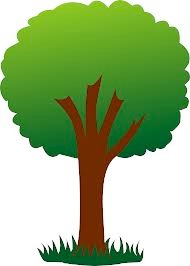 2. Circle the equation that is true?                   3 + (7 + 3)= 13 or (7 + 3) +2 = 133. The teacher sharpened 7 pencils. Some of them broke. There are 2 sharpened pencils left. How many are broken?                                                      7 - ______ = 24. Is this equation TRUE or FALSE? _________ 1 + 1 + 3 =75. What time does the clock show?   _______________Mental Math ______________________Math Review Week #25~Day 1                  Name________________________1.  Solve: 400 - 200 = ________ Write the number that is 10 LESS than 72. ______________What fraction is this?  __________________4. Use the Associative Property of Addition to complete the problem:              (3 + 4 ) + 5 = ____ + ____ + ____5. Brian is sorting out the shapes with 0 vertices. Circle the shapes that belong.                                   Mental Math ______________________________________________________________________________________________________________________________________________Math Review Week #25~Day 2                  Name________________________Solve.  21 - 5 = ______	      _____ + 5 = 21We have school at seven o’clock. Which time is correct?  7:00   7:05   7:303.                   What number is this? _____________4. Luke is sorting out the shapes with 3 vertices. Circle the shapes that belong.                                   5. Color a quarter of this rectangle: Mental Math ______________________Math Review Week #25~Day 3                  Name________________________1.  This is an ABC  pattern.  Which unit is missing? Circle  A. or B.   X O S X O S _ _ _ X O S                  A.  S O X           B.  X O S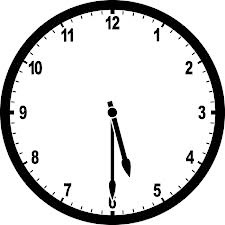  What time does this clock show?_________                                           3. Write the number that is 10 LESS than 95. ______________4. Troy sorted these shapes:                 What is his sorting rule?       a. square shapes      b. small shapes5. Color in one-half of the rectangle:        Mental Math ______________________________________________________________________________________________________________________________________________Math Review Week #25~Day 4                  Name________________________What pattern is this? Circle one:   AABC   ABBC      Which picture shows 1/2?                 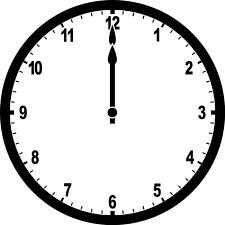 3.  What time does this clock show?__________                                          4. Fill in the missing number to make the equation correct:  4 + _____= 17John sorted these shapes:                 What is his sorting rule?       a. shapes with straight sides      b. large shapesMental Math ______________________Math Review Week #25~Friday Five           Name________________________1. Brian is sorting out the shapes with 0 vertices. Circle the shapes that belong.                                   2.             What number is this? _____________3. Write the number that is 10 LESS than 95. ______________This is an ABC  pattern.  Which unit is missing? Circle  A. or B.   X O S X O S _ _ _ X O S                  A.  S O X           B.  X O S5. Fill in the missing number to make the equation correct:  4 + _____= 17Mental Math ______________________Math Review Week #26~Day 1                  Name________________________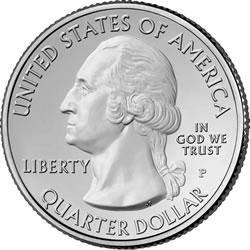 1.  How much money is shown? __________2.  Circle the correct expanded notation for 243:        200+40+3        200+43Use the number line to count on and solve the problem.   16 + 12 = ______4.  Write the number that is 10 MORE than 132. ______________                                       5.         What number is this?____________Mental Math ______________________________________________________________________________________________________________________________________________Math Review Week #26~Day 2                  Name________________________1.  You have 2 nickels and 10 pennies in your piggy bank. How much money do you have?_______________ I am 238. How many do I have?  ___ HUNDREDS, ___TENS,  ___ONESWhat time does this clock show? _________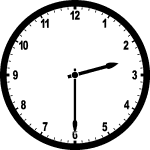 4.  Is this equation true or false? _____________ 5 - 4 = 105. Circle ALL the numbers that make this equation true.   86 < _______          96    33    90   88Mental Math ______________________Math Review Week #26~Day 3                  Name________________________1. Solve the problem.  718 - 400 = ______2.  Finish the standard notation equation for 296:       ___00 + 9___ +  ____                            3.            What number is this?____________4. Count forwards: 577, 578, 579, ______, ______, ______, ______, ______5. I have 2 ONES, 0 TENS, & 3 HUNDREDS. What number am I? __ __ __Mental Math ______________________________________________________________________________________________________________________________________________Math Review Week #26~Day 4                  Name________________________I have 1 quarter, 2 dimes, and 4 pennies in my pocket. How much money do I have? ______________Circle the numbers that make the statement true:   98 >  ____  100   47   783.  Is this equation true or false? _____________ 2 + 4 = 6                                   Which group is in order from greatest to least?  98, 76, 54, 88     76, 54, 33, 215.                 What number is this?____________Mental Math ______________________Math Review Week #26~Friday Five           Name________________________1. Use the number line to count on and solve the problem.  16 + 12 =_______2. What time does this clock show? _________3. Write the number that is 10 MORE than 132. ______________4. Which group is in order from greatest to least?  98, 76, 54, 88     76, 54, 33, 215. Circle the numbers that make the statement true:   98 >   ____    100  47   78Mental Math ______________________Math Review Week #27~Day 1                  Name________________________1.  A house is (shorter,  taller) than a car? ___________  2. Using the commutative property, fill in the missing number to make the equation correct:                            8 + 5= ______ + 8Circle the equations that don’t belong in this fact family: (2, 5, 7)             7+0=7      7-5=2      5-2=3     5+2=7      7-2=54.  Write the number 325 in expanded notation:  ______ + ______ + _______                                        5. How much money is this?_________¢ 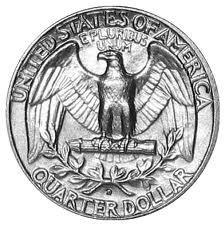 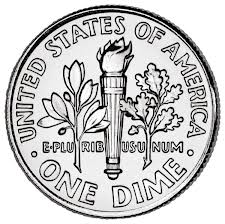 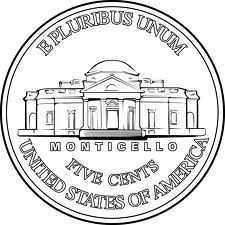 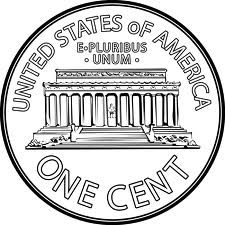 Mental Math ______________________________________________________________________________________________________________________________________________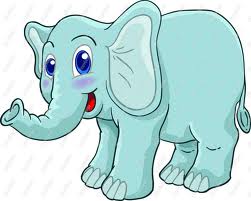 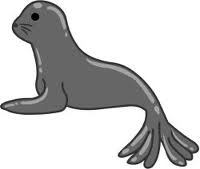 Math Review Week #27~Day 2                  Name________________________1.  An elephant is (shorter,  taller) than a seal.   2.  Write the equations that belong in this fact family: (7, 8, 15)______+______=______     ______-______=______     ______+______=______     ______-______=______Fill in the missing number to make the equation correct:                         7 + 3 = 10  so   3 + ____= 10 4. Fill in the correct symbol to make the sentence true:   55  _____  55Put these numbers in order from  GREATEST to least:    88    78   68   98     __________,    __________,   __________,   __________Mental Math ______________________Math Review Week #27~Day 3                  Name________________________3 kids have lollipops.  Lydia’s is long.  Gwen’s is longer.  Lily’s in the longest. Circle Lily’s lollipop.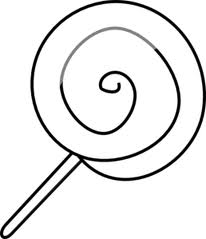 2. How much money is this? _________¢                                         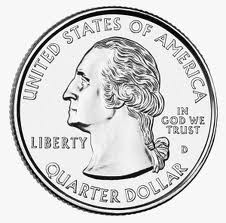 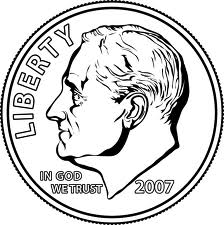 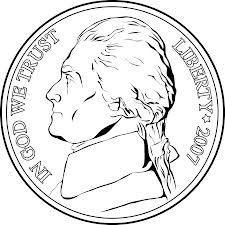 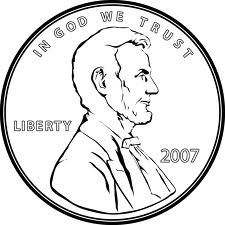 3. Skip count by 5’s: ______, 25, ______, 35, ______4. My neighbor has 3 dogs and some cats. She has 9 pets all together. How many cats does she have?               3  +   ______ =  95. What number is 200+90+3 in standard form?   __________Mental Math ______________________________________________________________________________________________________________________________________________Math Review Week #27~Day 4                  Name________________________Is your shoe shorter or longer than your desk?________2.  Write the equations that belong in this fact family: (4, 7, 11)______+______=______     ______-______=______     ______+______=______     ______-______=______ 3. Fill in the missing number to make the equation correct: 7= ____- 4                                   4. Count back. ‘X’ the error and correct it.   20, 19, 18, 14, 16, 15, 145. Circle all numbers that are GREATER THAN  148:    168   114   155   83  Mental Math ______________________Math Review Week #27~Friday Five           Name________________________1. Using the commutative property, fill in the missing number to make the equation correct:                            8 + 5= ______ + 82. Put these numbers in order from GREATEST to least:    88    78   68   98     __________,    __________,   __________,   __________3. How much money is this? _________¢                                         4. My neighbor has 3 dogs and some cats. She has 9 pets all together. How many cats does she have?               3  +   ______ =  95. Circle all numbers that are GREATER THAN  148:    168   114   155   83Mental Math ______________________Math Review Week #28~Day 1                  Name________________________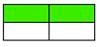 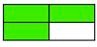 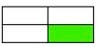 1.  Circle the fractions that shows one-fourth: 2.  Write the number that is 100 LESS than 132. ______________How much money is this? _______________¢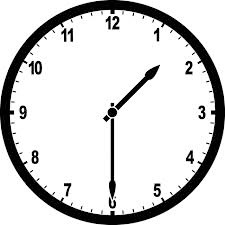 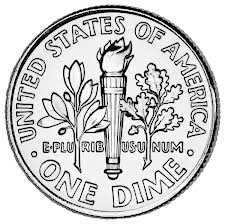 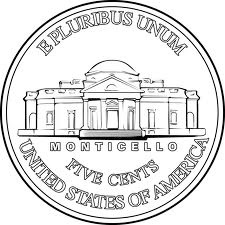 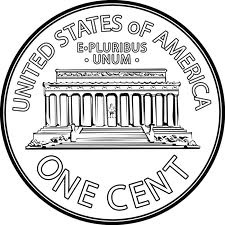 4.  What time does this clock show?____________  5. Find the unknown number in the following equation:  ___ +  3 = 7Mental Math ______________________________________________________________________________________________________________________________________________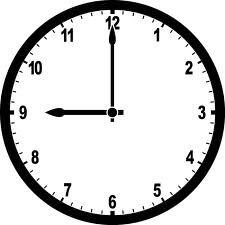 Math Review Week #28~Day 2                  Name________________________1.  Circle the fraction that shows one-half:               2.  Of the following numbers, circle the one that is 10 less than 55?  65   45  75How much money is this? _______________¢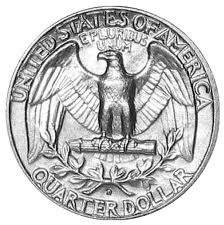 4. What time does this clock show? _______________5. Use the Associative Property of Addition to complete the problem:              ( 5 + 1 ) + 9 = ____ + ____ + ____Mental Math ______________________Math Review Week #28~Day 3                  Name________________________How many people were surveyed total? ____________How many students chose “i”?________________3. How many more people chose “a” than “u”? ______ - ______=_____4. How many people chose “e”?____________________________5. Create your own question about this graph and answer it.Question:_________________________________________________________________________________________________________________Answer:__________________________________________________________________________________________________________________Mental Math_________________________Math Review Week #28~Day 4                  Name________________________Our Favorite Pizza Toppings1. How many people were surveyed total? ____________An equal number of people chose _____________  and _______________.3. How many more people chose cheese than pepperoni? ____ - ____=____4. How many people chose Sausage?____________________________5. Create your own question about this graph and answer it.Question:_________________________________________________________________________________________________________________Answer:__________________________________________________________________________________________________________________Mental Math_____________________________Math Review Week #28~Friday Five           Name________________________1. Write the number that is 100 LESS than 332. ______________2. How much money is this? _______________¢3. Use the Associative Property of Addition to complete the problem:              (5 + 1 ) + 9 = ____ + ____ + ____4. Of the following numbers, circle the one that is 10 less than 55?  65   45  755. What time does this clock show? _______________  Mental Math ______________________654321CheesePepperoniSausage